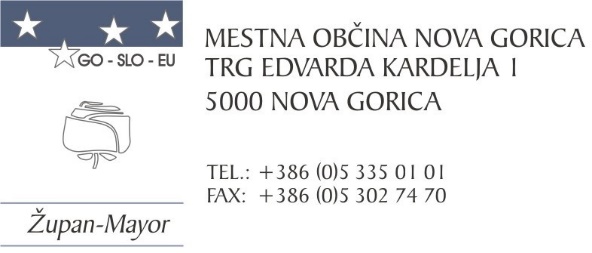 DOKUMENTACIJA V ZVEZI Z ODDAJO JN – POPRAVEK ŠT. 1Naročnik:				MESTNA OBČINA NOVA GORICATrg Edvarda Kardelja 15000 Nova GoricaPredmet javnega naročila:	DNEVNI PREVOZI OTROK S POSEBNIMI POTREBAMI Z BIVALIŠČEM NA OBMOČJU MESTNE OBČINE NOVA GORICA V OBDOBJU OD 1.9.2021 DO 24.6.2022 Vrsta postopka za oddajo JN:	Postopek oddaje naročila male vrednostiJavni razpis je objavljen na Portalu javnih naročil RS in na spletni strani Mestne občine Nova Gorica, www.nova-gorica.si. Točka 2.11 dokumentacije v zvezi z oddajo javnega naročila se spremeni tako, da se glasi: 2.11 Finančno zavarovanje za dobro izvedbo pogodbenih obveznostiPonudnik mora k dokumentaciji v zvezi z oddajo javnega naročila priložiti svojo izjavo, da bo naročniku izročil finančno zavarovanje za dobro izvedbo pogodbenih obveznosti OBR-16. Izvajalec mora ob podpisu pogodbe, kot pogoj za veljavnost pogodbe, naročniku izročiti brezpogojno finančno zavarovanje za dobro izvedbo pogodbenih obveznosti v zahtevani obliki, glede na vzorec iz dokumentacije v zvezi z oddajo javnega naročila, v višini 6.000,00 EUR, veljavno še 30 dni od datuma dokončanja pogodbenih del.  Kadar je kot najugodnejša izbrana skupna ponudba skupine izvajalcev, mora biti naročnik finančnega zavarovanja za dobro izvedbo del vodilni partner.                                                                                      (OBR-13)IZJAVA PONUDNIKA, DA BO PRISKRBEL FINANČNO ZAVAROVANJE ZA DOBRO IZVEDBO POGODBENIH OBVEZNOSTIKraj in datum: Upravičenec: Mestna občina Nova Gorica, Trg Edvarda Kardelja 1, Nova GoricaIZJAVLJAMOda bomo, v kolikor bomo izbrani na javnem razpisu za izbiro izvajalca za »Izvajanje storitev prevozov učencev s posebnimi potrebami z bivališčem v Mestni občini Nova Gorica v obdobju od 1.9.2021 do 24.6.2022« kot najugodnejši, priskrbeli nepreklicno in brezpogojno finančno zavarovanje za dobro izvedbo pogodbenih obveznosti v višini 6.000,00, plačljivo na prvi poziv v skladu z vzorcem finančnega zavarovanja iz dokumentacije v zvezi z oddajo javnega naročila.PONUDNIK:				       (žig in podpis zakonitega zastopnika oz. poobl. osebe)Številka: 430-14/2021-5Datum: 12.7.2021